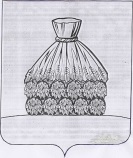   ПОСТАНОВЛЕНИЕАДМИНИСТРАЦИИ  СЕЛЬСКОГО  ПОСЕЛЕНИЯ  СТОРОЖЕВСКОЙ СЕЛЬСОВЕТУСМАНСКОГО  МУНИЦИПАЛЬНОГО  РАЙОНА  ЛИПЕЦКОЙ  ОБЛАСТИ РОССИЙСКОЙ  ФЕДЕРАЦИИс. Сторожевоеот «06»  декабря  2017г.                                                                                 № 154Об утверждении Программы комплексного развития социальной  инфраструктуры сельского поселения Сторожевской сельсовет Усманского муниципального района  Липецкой области Российской Федерации  на 2017-2032 годы.            В соответствии  с Градостроительным кодексом Российской Федерации, Федеральным законом от 06.10.2003 № 131-ФЗ «Об общих принципах организации местного самоуправления в Российской Федерации», Постановлением Правительства Российской Федерации от 01.10.2015 № 1050 «Об утверждении требований к программам комплексного развития социальной инфраструктуры поселений, городских округов», Уставом сельского поселения Сторожевской сельсовет Усманского муниципального района Липецкой области, администрация сельского поселения Сторожевской сельсовет Усманского муниципального района Липецкой областиП О С Т А Н О В Л Я Е Т:Утвердить Программу комплексного развития социальной инфраструктуры сельского поселения Сторожевской сельсовет Усманского муниципального района Липецкой области Российской Федерации  на 2017-2032 годы согласно приложения.Настоящее постановление подлежит обнародованию и опубликованию на сайте поселения в сети Интернет.Контроль за исполнением настоящего постановления оставляю за собой.Глава администрации сельского поселенияСторожевской сельсовет                                Р.К. Карпова«Утверждено» постановлением администрации сельского поселения Сторожевской сельсоветот 06.12.2017г. № 154Программакомплексного развития социальной инфраструктурысельского поселения Сторожевской сельсовет Усманского муниципального района Липецкой области Российской Федерациина 2017 – 2032  годыПаспорт программы1. Характеристика существующего состояния социальной инфраструктуры.1.1. Социально-экономическое состояние. Территория сельского поселения Сторожевской сельсовет составляет 10253.3 га;Средняя заработная плата - 249 тыс. руб./год;Прогнозные расходы бюджета сельского поселения Сторожевской сельсовет Усманского муниципального района Липецкой области Российской Федерации  в течение                                             срока реализации Программы:- в области физической культуры и массового спорта; - в области культуры  будет осуществляться в соответствии с утвержденными лимитами бюджетных средств сельского поселения в течение срока реализации Программы.1.2. Технико-экономические параметры существующих объектов социальной инфраструктуры. Сложившийся уровень обеспеченности объектов.Количество объектов (ед/площадь):- в области физической культуры и массового спорта – 13 на  13094 кв.м: волейбольная площадка -1 на 144 кв.м; хоккейная коробка-3 на 1250 кв.м; футбольное поле -1 на 10000 кв.м; полоса препятствий -4 на 500 кв.м;  гимнастический городок -4 на 1200 кв.м;- в области культуры  в качестве мест массового отдыха населения используется МБУК «Досуговый центр администрации сельского поселения Сторожевской сельсовет» в который входят: дом культуры, 2 клуба и 3 библиотеки  (330   мест). Основными задачами в сфере культуры должны стать мероприятия по проведению реконструкции досугового центра.В связи с тем с каждым годом  активизируется работа с молодежью, проводятся массовые мероприятия, привлекаются подростки в кружки художественной самодеятельности. Культурная жизнь поселения с каждым годом растет. Проводится много прекрасных и интересных мероприятий. В поселении проходит «День села». Библиотеки также принимает самое активное участие во всех массовых мероприятиях.Обеспеченность объектами на 1000 чел. населения в физических величинах  (в % от расчетных показателей обеспеченности):- в области физической культуры и массового спорта – ___ ( ___ %);- в области культуры –  100%1.3. Прогнозируемый спрос на услуги социальной инфраструктуры.Численность населения (на 01.01.2017 г.) - 2675 чел.;Прогноз изменения численности населения по годам.Объем планируемого жилищного строительства в соответствии с выданными разрешениями на строительство по годам.Требуемые для достижения расчетных показателей обеспеченности размеры объектов:- в области физической культуры и массового спорта – 13094 кв.м.;- в области культуры – 330 мест.1.4. Оценка нормативно-правовой базы, необходимой для функционирования и развития социальной инфраструктуры.Данная программа будет реализовываться в соответствии с нормативно-правовыми актами Российской федерации, Липецкой области и сельского поселения:Конституция Российской Федерации (статья 44);Федеральный закон от 06 октября 2003 года № 131 «Об общих принципах организации местного самоуправления в Российской Федерации (ст. 14);Указы Президента Российской Федерации;Постановления Правительства Российской Федерации и Липецкой области;Региональные программы по развитию культуры и спорта.Устав сельского поселения Сторожевской сельсовет Усманского муниципального района Липецкой области Российской Федерации.2. Перечень мероприятий (инвестиционных проектов) по проектированию, строительству и реконструкции объектов социальной инфраструктуры.3. Оценка объемов и источников финансирования мероприятий (инвестиционных проектов) по проектированию, строительству и реконструкции объектов социальной инфраструктуры.4. Целевые индикаторы.Объем услуг, оказываемый населению в областях образования, здравоохранения, физической культуры и массового спорта, культуры по годам.5. Оценка эффективности мероприятий, включенных в программу.6. Предложения по совершенствованию нормативно-правового и информационного обеспечения развития социальной инфраструктуры, направленные на достижение целевых показателей программы.Актуализация при необходимости действующих нормативно-правовых актов сельского поселения Сторожевской сельсовет Усманского муниципального района Липецкой области Российской федерации, направленных на обеспечение развития социальной инфраструктуры.Наименование программыПрограмма комплексного развития социальной инфраструктуры сельского поселения Сторожевской сельсовет Усманского муниципального района Липецкой области Российской Федерациина 2017 – 2032 годы (далее - Программа).Основание для разработки программыГрадостроительный кодекс Российской Федерации.Федеральный закон от 06.10.2003 № 131-ФЗ «Об общих принципах организации местного самоуправления в Российской Федерации».Постановление Правительства Российской Федерации от 01.10.2015 № 1050 «Об утверждении требований к программам комплексного развития социальной инфраструктуры поселений, городских округов».Генеральный план сельского поселения Сторожевской сельсовет Усманского муниципального района Липецкой области Российской Федерации утвержденный решением совета депутатов сельского поселения Сторожевской сельсовет Усманского муниципального района Липецкой области Российской Федерации 43/94 от 11.12.2012г.Местные нормативы градостроительного проектированиясельского поселения Сторожевской сельсовет Усманского муниципального района Липецкой области Российской Федерации, утвержденные решением совета депутатов сельского поселения Сторожевской сельсовет Усманского муниципального района Липецкой области Российской Федерации № 33/52 от 01.09.2017Наименование заказчика программы и его местонахождениеАдминистрация сельского поселения Сторожевской сельсовет Усманского муниципального района Липецкой области Российской Федерации;расположенная по адресу: 399344, Липецкая область, Усманский район, с. Сторожевое, ул. Школьная, д. 54.Наименование разработчика программы и его местонахождениеАдминистрация сельского поселения Сторожевской сельсовет Усманского муниципального района Липецкой области Российской Федерации;расположенная по адресу: 399344, Липецкая область, Усманский район, с. Сторожевое, ул. Школьная, д. 54Цель программыОбеспечить сбалансированное, перспективное развитие социальной инфраструктуры сельского поселения Сторожевской сельсовет Усманского муниципального района Липецкой области Российской Федерации;в соответствии с потребностями в строительстве объектов социальной инфраструктуры местного значения.Задачи программы1. Обеспечение безопасности, качества и эффективности использования населением объектов социальной инфраструктуры.2. Обеспечение доступности объектов социальной инфраструктуры для населения в соответствии с нормативами градостроительного проектирования.3. Обеспечение сбалансированного, перспективного развития социальной инфраструктуры в соответствии с установленными потребностями в объектах социальной инфраструктуры.4. Достижение целевых показателей обеспеченности объектами социальной инфраструктуры.5. Повышение эффективности функционирования действующей социальной инфраструктуры.Целевые показатели (индикаторы) обеспеченности населения объектами социальной инфраструктурыОбъем услуг, оказываемый населению в областях физической культуры и массового спорта, культуры.Укрупненное описание запланированных мероприятий (инвестиционных проектов) по проектированию, строительству, реконструкции объектов социальной инфраструктурыПроектирование, строительство и реконструкция объектов социальной инфраструктуры:- в области физической культуры и массового спорта – на 13094 кв. м.;- в области культуры – на 330 мест.Сроки и этапы реализации программыСрок реализации Программы 2017 – 2032 годы, в 1 этапОбъемы и источники финансирования программыОбъем финансирования составляет:- для объектов в области физической культуры и массового спорта  определяется бюджетом поселения;- для объектов в области культуры -  определяется бюджетом поселения Источниками финансирования являются бюджеты всех уровней бюджетной системы Российской Федерации и внебюджетные источники.Ожидаемые результаты реализации программыУспешная реализация мероприятий программы позволит к 2032 году обеспечить увеличение количества мест и площадей:- в области физической культуры и массового спорта – на 13094 кв.м.- в области культуры – на 330 мест 2017 г.2018 г.2019 г.2020 г.2021 г. Окончание срока действия 2032 г.Численность населения2675267526802690270030002017 г.2018 г.2019 г.2020 г.2021 г. Окончание срока действия 2032 г.Ввод жилья140014001410142014301450Наименование мероприятияМестоположение объектаТехнико-экономические параметры объекта (вид, назначение, мощность (пропускная способность), площадь, категория и др.)Срок реализации в плановом периодеОтветственный исполнительВ области физической культуры и массового спортаВ области физической культуры и массового спортаВ области физической культуры и массового спортаВ области физической культуры и массового спортаВ области физической культуры и массового спорта- волейбольная площадка - хоккейные  коробки: - футбольное поле - полоса препятствий - гимнастический городок с. Сторожевоес. Сторожевое, с. Красное, пос. с-за «Ударник»;с. Сторожевое; в д. Терновка, с. Сторожевое, с. Красное, пос. с-за «Ударник»;  д. Терновка, с. Сторожевое, с. Красное, пос. с-за «Ударник»;13094 кв. м, 100 посещений в смену2032Сельское поселениеВ области культурыВ области культурыВ области культурыВ области культурыВ области культурыКапитальный ремонт досугового центраДК с. Сторожевое330 мест2032Сельское поселение Наименование мероприятияОбъем финансирования, тыс. руб.Источники финансирования и соответствующие объемы финансирования, тыс. руб.В области физической культуры и массового спортаВ области физической культуры и массового спортаВ области физической культуры и массового спортаПроектирование спортзалаБюджет поселения, инвесторыОбъемы финансирования определяются бюджетом сельского поселенияВ области культурыВ области культурыВ области культурыРеконструкция досугового центраБюджет поселения, инвесторыОбъемы финансирования определяется бюджетом сельского поселения№ п/пНаименование показателя эффективностиЕдиница измеренияЗначение показателя качества услугиЗначение показателя качества услугиЗначение показателя качества услугиЗначение показателя качества услугиЗначение показателя качества услугиЗначение показателя качества услуги№ п/пНаименование показателя эффективностиЕдиница измерения20172018201920202021Окончание срока действия (2032 год)1.Объем услуг в области физической культуры и массового спортаЧисло лауреатов региональных соревнованийЧеловек353535354050Количество спортивных формированийЕдиниц88899122.Объем услуг в области культурыЧисло лауреатов региональных и районных конкурсов и фестивалейчеловек505050555960Количество клубных формированийединица151515151520Количество киносеансов на закрытой площадкеединица505050606080№п/пНаименование показателя эффективностиЕдиница измеренияЗначение показателей эффективностиЗначение показателей эффективностиЗначение показателей эффективностиЗначение показателей эффективностиЗначение показателей эффективностиЗначение показателей эффективности№п/пНаименование показателя эффективностиЕдиница измерения2017 год2018 год2019 год2020 год2021 годОкончание срока действия (2032год)1Уровень достижения расчетных показателей обеспеченности объектами физической культуры и массового спорта%4545454545552Уровень достижения расчетных показателей обеспеченности объектами культуры%252525252530